          《在线课堂》学习单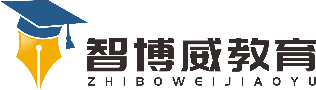 班级：                姓名：                 单元语文5年级上册第7单元课题21、古诗词三首温故知新1.注音孙（     ）愁（      ）榆（     )寺（     ）畔（      ）聒（     ）自主攀登2.“枫桥夜泊”是什么意思？___________________________________________________________________________________________________________3.那山海关是他们最终的目的地吗?你是从哪个词语知道的?__________________________________________________________________________________________________________________________________________________________________稳中有升4.是什么声音勾起了他们的思乡之情呢?___________________________________________________________________________________________________________                                说句心里话